KOMISIJA ZA PROVEDBU JAVNOG NATJEČAJAPoslovni broj: 7 Su-83/2021-14Varaždin, 20. rujna 2021. OBAVIJEST KANDIDATIMA O VREMENU I MJESTU TESTIRANJA TE RAZGOVORA U POSTUPKU PRIJMA U DRŽAVNU SLUŽBU U ŽUPANIJSKI SUD U VARAŽDINU I UPUTE KANDIDATIMA	Naziv tijela koje provodi testiranje: Komisija za provedbu javnog natječaja za prijam službenika u državnu službu na neodređeno vrijeme Županijskog suda u Varaždinu, objavljenog 6. kolovoza 2021. u Narodnim novinama, broj: 88/2021. (u daljnjem tekstu: Komisija). 	Naziv radnog mjesta: administrativni referent – sudski zapisničar (m/ž)	Opis poslova radnog mjesta: obavlja poslove zapisničara na rasprava i ročištima, obavlja poslove zapisničara po diktatu, vrši prijepis rukopisa i drugih tekstova, vrši administrativno-tehničku obradu spisa, upisuje prispjela pismena, ulaže dostavnice, te potpuno sređeni spis predaje odgovarajućoj pisarnici suda, vrši otpremu sudskih odluka i poziva za stranke, obavlja i sve druge administrativno-tehničke poslove po nalogu upravitelja sudske pisarnice, voditelja posebne sudske pisarnice u stalnoj službi, ravnatelja suda odnosno neposredno po nalogu predsjednika sudaPodaci vezani uz plaću propisani su člankom 9. Uredbe o nazivima radnih mjesta i koeficijentima složenosti poslova u državnoj službi (Narodne novine, broj: 37/2001., 38/2001. - ispravak, 71/2001., 89/2001., 112/2001., 7/2002. - ispravak, 17/2003., 197/2003., 21/2004., 25/2004. - ispravak, 66/2005., 131/2005., 11/2007., 47/2007., 109/2007., 58/2008., 32/2009., 140/2009., 21/2010., 38/2010., 77/2010., 113/2010., 22/2011., 142/2011., 31/2012., 49/2012., 60/2012., 78/2012., 82/2012., 100/2012., 124/2012., 140/2012., 16/2013., 25/2013., 52/2013., 96/2013., 126/2013., 2/2014., 94/2014., 140/2014., 151/2014., 76/2015., 100/2015., 71/2018., 73/2019. i 63/2021.).Sadržaj testiranja: pisana provjera poznavanja Sudskog poslovnikaprovjera znanja rada na računalu - sposobnosti i vještine pisanja na prijenosnom računalu s mogućnošću upotrebe tipkovnice (utvrđivanje brzine i točnosti) – pisanje po diktatu u trajanju od 5 minutarazgovor (intervju) sa članovima Komisije onih kandidata koji su zadovoljili na 1. i 2. dijelu provjere.	Vrijeme i mjesto pisane provjere poznavanja Sudskog poslovnika te popis kandidata koji se pozivaju: 	Formalne uvjete natječaja ispunjavaju, a time ostvaruju i pravo pristupa testiranju koje će se održatidana 27. rujna 2021. u 9,00 sati u velikoj raspravnoj dvorani pravosudne zgrade u Ulici Braće Radić 2 u Varaždinu (soba 22 b/p u prizemlju zgrade), sljedeći kandidati (prezime i ime): B. M.B. P.C. M.K. S.M. I.P. Š.Š. V. A.Kandidatima koji nisu pozvani sud je poslao obavijesti kojima ih je obavijestio o nepravodobnosti ili nepotpunosti njihovih prijava ili o tome da ne ispunjavaju formalne uvjete iz javnog natječaja, zbog čega se oni ne smatraju kandidatima prijavljenim na ovaj natječaj. Opća pravila:KANDIDATI SU TIJEKOM CIJELOG POSTUPKA TESTIRANJA DUŽNI NOSITI ZAŠTITNE MASKE NA ISPRAVAN NAČIN.Pisana provjera traje ukupno 20 minuta, a sastoji se od 10 zadataka u odnosu na poznavanje Sudskog poslovnika. Za točno rješenje svakog zadatka moguće je ostvariti 1 bod, odnosno ukupno 10 bodova. Smatra se da je kandidat zadovoljio na pisanoj provjeri znanja ako je dobio najmanje 5 bodova. Po završenoj pisanoj provjeri Komisija će utvrditi rezultate te provjere i neposredno nakon utvrđivanja pristupjelim kandidatima objaviti rezultate pisane provjere poznavanja Sudskog poslovnika, nakon čega kandidati koji su zadovoljili na pisanoj provjeri poznavanja Sudskog poslovnika pristupaju provjeri znanja rada na računalu - sposobnosti i vještine pisanja na prijenosnom računalu s mogućnošću upotrebe tipkovnice (utvrđivanje brzine i točnosti), i to pisanja po diktatu u trajanju od 5 minuta. Smatra se da je kandidat/kinja zadovoljio/la na provjeri pisanja po diktatu ako je na provjeri dobio/la najmanje 5 (pet) bodova. Smatra se da je kandidat/kinja koji/a ne pristupi testiranju povukao/la prijavu na javni natječaj i više se ne smatra kandidatom u postupku.Svi kandidati/kinje koji pristupe testiranju, dužni su sa sobom donijeti identifikacijsku ispravu (osobnu iskaznicu, putovnicu ili vozačku dozvolu), radi utvrđivanja identiteta. Kandidati/kinje su se dužni pridržavati utvrđenog vremena i rasporeda testiranja. Za vrijeme pisane provjere kandidati/kinje ne smiju se koristiti literaturom ili zabilješkama, ne smiju napuštati prostoriju u kojoj se obavlja testiranje, a mobilne uređaje moraju isključiti prilikom ulaska u prostoriju u kojoj se obavlja testiranje. Ukoliko pojedini kandidat/kinja prekrši pravila testiranja ili ne postupi u skladu s njima, udaljit će se s provjere znanja, a njegov test Komisija neće priznati niti vrednovati. U slučaju kršenja Kućnog reda i nepoštivanja naputaka članova Komisije, kandidat/kinja će se upozoriti, a ako se i dalje nastavi neprimjereno ponašati biti će udaljen/a s testiranja te će se smatrati da je odustao/la od daljnjeg postupka testiranja. Rezultati provjere znanja rada na računalu - sposobnosti i vještine pisanja na prijenosnom računalu s mogućnošću upotrebe tipkovnice (utvrđivanje brzine i točnosti) – pisanje po diktatu u trajanju od 5 minuta bit će objavljeni pristupjelim kandidatima neposredno nakon utvrđivanja rezultata te provjere na vratima velike raspravne dvorane pravosudne zgrade u Ulici Braće Radić 2 u Varaždinu (soba 22b/p u prizemlju zgrade), nakon čega kandidati koji su zadovoljili na prethodnom dijelu testiranja pristupaju razgovoru (intervjuu) s Komisijom koji će se održati: istog dana (27. rujna 2021.) u velikoj raspravnoj dvoranipravosudne zgrade u Ulici Braće Radić 2 u Varaždinu (soba 22 b/p u prizemlju zgrade)neposredno nakon objave rezultata testiranja provjere znanja rada na računalu - sposobnosti i vještine pisanja na prijenosnom računalu s mogućnošću upotrebe tipkovnice (utvrđivanje brzine i točnosti) – pisanje po diktatu.Komisija će kroz razgovor (intervju) s kandidatima utvrđivati znanja, sposobnosti i vještine, interese, profesionalne ciljeve i motivaciju kandidata za rad u državnoj službi te rezultate ostvarene u njihovu dosadašnjem radu. Rezultati razgovora (intervjua) vrednuju se bodovima od 0-10. Smatra se da je kandidat/kinja zadovoljio na razgovoru (intervjuu) ako je dobio/la najmanje 5 (pet) bodova. Nakon provedenog razgovora (intervjua) Komisija utvrđuje rang-listu kandidata, prema ukupnom broju bodova ostvarenih na testiranju i razgovoru (intervjuu). Svi prijavljeni kojima je utvrđen status kandidata imaju pravo uvida u dokumentaciju koja se odnosi na predmetni postupak. Troškove dolaska i prisustvovanja testiranju i razgovoru (intervjuu) snosi svaki kandidat. O izboru kandidata predsjednik Županijskog suda u Varaždinu donosi rješenje o prijmu koje će biti javno objavljeno na web stranici Ministarstva pravosuđa i uprave – https://mpu.gov.hr te na web stranici Županijskog suda u Varaždinu – https://sudovi.hr/zsvz. Dostava rješenja o prijmu u državnu službu izabranog kandidata smatra se svim kandidatima obavljenom istekom osmoga dana od dana javne objave na web-stranici Ministarstva pravosuđa i uprave.Prije donošenja rješenja o prijmu, nakon što predsjednik suda izvrši izbor kandidata, pozvat će se izabranog kandidata da dostavi uvjerenje nadležnog suda da se protiv njega ne vodi kazneni postupak, uvjerenje o zdravstvenoj sposobnosti za obavljanje poslova radnog mjesta i izvornike drugih dokaza o ispunjavanju formalnih uvjeta iz javnog natječaja, a ako sve to ne dostavi smatrati će se da je odustao od prijma u državnu službu. Komisija za provedbu javnog natječaja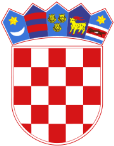 Republika HrvatskaŽupanijski sud u Varaždinu Varaždin, Braće Radić 2